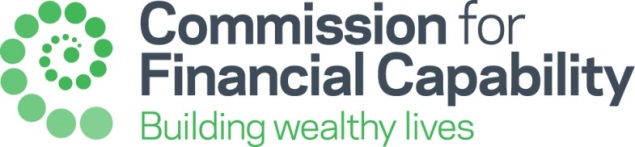 From the Office of the Retirement CommissionerSunday 30 July 2017To the beloved husband/wife/partner/parent/child/grandchild/dog/cat (delete as appropriate) of ____________________ (insert name),This letter asks you very nicely to leave __________________ (insert name) in peace for the next two hours while she gets her (and probably your) stuff sorted.Please do not disturb her for any reason, except to provide tea/coffee/wine/home baking/savoury snacks (delete as appropriate)._________________ (insert name) has crucial work to do that will make her future (and probably yours) a better place.We can’t promise world peace or global stability, but there’s a good chance ______________ (insert name) will emerge after two hours with a cunning plan and a glint of satisfaction in her eyes.If asking nicely hasn’t done the trick, please refer any grumbles or snidey remarks about this request to the Ombudsman for Don’t Give A Damn.Diane MaxwellRetirement Commissioner